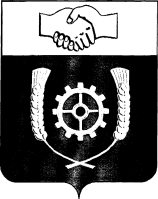      РОССИЙСКАЯ ФЕДЕРАЦИЯ              АДМИНИСТРАЦИЯ   МУНИЦИПАЛЬНОГО РАЙОНА                 КЛЯВЛИНСКИЙ              Самарской области                                               ПОСТАНОВЛЕНИЕ                   18.04.2017г.  №  138___     Об утверждении Порядка размещения на официальном сайте Администрации муниципального района Клявлинский в информационно-телекоммуникационной сети «Интернет» и представления для опубликования средствам массовой информации сведений о доходах, об имуществе и обязательствах имущественного характера руководителя муниципального учреждения муниципального района Клявлинский, его супруги (супруга) и несовершеннолетних детей В соответствии с Федеральным законом от 25.12.2008г. № 273-ФЗ "О противодействии коррупции",  Администрация муниципального района Клявлинский Самарской области ПОСТАНОВЛЯЕТ:1. Утвердить прилагаемый Порядок размещения на официальном сайте Администрации муниципального района Клявлинский в информационно-телекоммуникационной сети «Интернет» и представления для опубликования средствам массовой информации сведений о доходах, об имуществе и обязательствах имущественного характера руководителя муниципального учреждения муниципального района Клявлинский, его супруги (супруга) и несовершеннолетних детей.2. Опубликовать настоящее постановление в районной газете «Знамя Родины» и разместить на официальном сайте Администрации муниципального района Клявлинский в информационно-телекоммуникационной сети «Интернет».3. Настоящее постановление вступает в силу со дня его официального опубликования.4. Контроль за выполнением настоящего постановления оставляю за собой.Мазурина О.Ю.УтвержденПостановлениемАдминистрации муниципального района Клявлинский от  18.04.2017г. № 138ПОРЯДОКразмещения на официальном сайте Администрации муниципального района Клявлинский в информационно-телекоммуникационной сети «Интернет» и представления для опубликования средствам массовой информации сведений о доходах, об имуществе и обязательствах имущественного характера руководителя муниципального учреждения муниципального района Клявлинский, его супруги (супруга) и несовершеннолетних детей1. Настоящим Порядком устанавливается обязанность Администрации муниципального района Клявлинский Самарской области (далее – Администрация) по размещению сведений о доходах, об имуществе и обязательствах имущественного характера лиц, замещающих должности руководителей муниципальных учреждений муниципального района Клявлинский (далее – руководители муниципальных учреждений, а также сведений о доходах, об имуществе и обязательствах имущественного характера их супруги (супруга) и несовершеннолетних детей (далее - сведения о доходах, об имуществе и обязательствах имущественного характера) на официальном сайте Администрации в информационно-телекоммуникационной сети «Интернет» (далее - официальный сайт), а также по предоставлению этих сведений общероссийским и региональным средствам массовой информации для опубликования в связи с их запросами.2. На официальном сайте размещаются и общероссийским 
и региональным средствам массовой информации предоставляются 
для опубликования следующие сведения о доходах, об имуществе 
и обязательствах имущественного характера:а) перечень объектов недвижимого имущества, принадлежащих руководителю муниципального учреждения, его супруге (супругу) и несовершеннолетним детям на праве собственности или находящихся в их пользовании, с указанием вида, площади и страны расположения каждого из них;б) перечень транспортных средств с указанием вида и марки, принадлежащих на праве собственности руководителю муниципального учреждения, его супруге (супругу) и несовершеннолетним детям;в) декларированный годовой доход руководителя муниципального учреждения, его супруги (супруга) и несовершеннолетних детей.3. В размещаемых на официальном сайте и предоставляемых общероссийским и региональным средствам массовой информации 
для опубликования сведениях о доходах, об имуществе и обязательствах имущественного характера запрещается указывать:а) иные сведения (кроме указанных в пункте 2 настоящего Порядка) 
о доходах руководителя муниципального учреждения, его супруги (супруга) и несовершеннолетних детей, об имуществе, принадлежащем на праве собственности названным лицам, и об их обязательствах имущественного характера;б) персональные данные супруги (супруга), детей и иных членов семьи руководителя муниципального учреждения;в) данные, позволяющие определить место жительства, почтовый адрес, телефон и иные индивидуальные средства коммуникации руководителя муниципального учреждения, его супруги (супруга), детей и иных членов семьи;г) данные, позволяющие определить местонахождение объектов недвижимого имущества, принадлежащих руководителю муниципального учреждения, его супруге (супругу), детям, иным членам семьи на праве собственности или находящихся в их пользовании;д) информацию, отнесенную к государственной тайне или являющуюся конфиденциальной.4. Сведения о доходах, об имуществе и обязательствах имущественного характера, указанные в пункте 2 настоящего Порядка, размещаются на официальном сайте в 14-дневный срок со дня истечения срока, установленного для подачи справок о доходах, об имуществе и обязательствах имущественного характера руководителями муниципальных учреждений.5. Размещение на официальном сайте сведений о доходах, 
об имуществе и обязательствах имущественного характера, указанных 
в пункте 2 настоящего Порядка, обеспечивается Организационным отделом Администрации (далее – Организационный отдел) по форме согласно приложению к настоящему Порядку.6. Организационный отдел: а) в 3-дневный срок со дня поступления запроса от общероссийского или регионального средства массовой информации сообщает о нем руководителю муниципального учреждения, в отношении которого поступил запрос;б) в 7-дневный срок со дня поступления запроса от общероссийского или регионального средства массовой информации обеспечивает предоставление ему сведений, указанных в пункте 2 настоящего Порядка, 
в том случае, если запрашиваемые сведения отсутствуют на официальном сайте.При поступлении запроса от общероссийского или регионального средства массовой информации о предоставлении ему сведений, указанных 
в пункте 2 настоящего Порядка и опубликованных в средствах массовой информации либо размещенных на официальном сайте, в ответе на запрос Администрация может ограничиться указанием названия, даты выхода и номера средства массовой информации, в котором опубликована запрашиваемая информация, и (или) электронного адреса официального сайта, на котором размещена запрашиваемая информация.  7. Муниципальные служащие Организационного отдела несут в соответствии с действующим законодательством ответственность за несоблюдение настоящего Порядка, а также за разглашение сведений, отнесенных к государственной тайне или являющихся конфиденциальными.Приложениек Порядку размещения на официальном сайте Администрации муниципального района Клявлинский в информационно-телекоммуникационной сети «Интернет»  и представления для опубликования средствам массовой информации сведений о доходах, об имуществе и обязательствах имущественного характера руководителя муниципального учреждения муниципального района Клявлинский, его супруги (супруга) и несовершеннолетних детейСведенияо доходах, об имуществе и обязательствах имущественного характера, представленные руководителями муниципальных учреждений муниципального района Клявлинскийза отчетный период с 1 января 20____ года по 31 декабря 20____ годаи подлежащие размещению на официальном сайте Администрации муниципального района Клявлинский в информационно-телекоммуникационной сети «Интернет» _____________    _______________________     ____________________                                                                       (подпись)           (Ф.И.О. руководителя)                      (дата)Глава муниципального           района КлявлинскийИ.Н. Соловьев№ п/пФамилия и инициалы лица, чьи сведения размещаютсяДолжностьОбъекты недвижимости, находящиеся в собственностиОбъекты недвижимости, находящиеся в собственностиОбъекты недвижимости, находящиеся в собственностиОбъекты недвижимости, находящиеся в собственностиОбъекты недвижимости, находящиеся в пользованииОбъекты недвижимости, находящиеся в пользованииОбъекты недвижимости, находящиеся в пользованииТранспортные средстваДекларированный годовой доход вид объектавид собственностиплощадь (кв. м)страна расположениявид объектаплощадь (кв. м)страна расположения1.1.Супруг (супруга)1.Несовершеннолетний ребенок